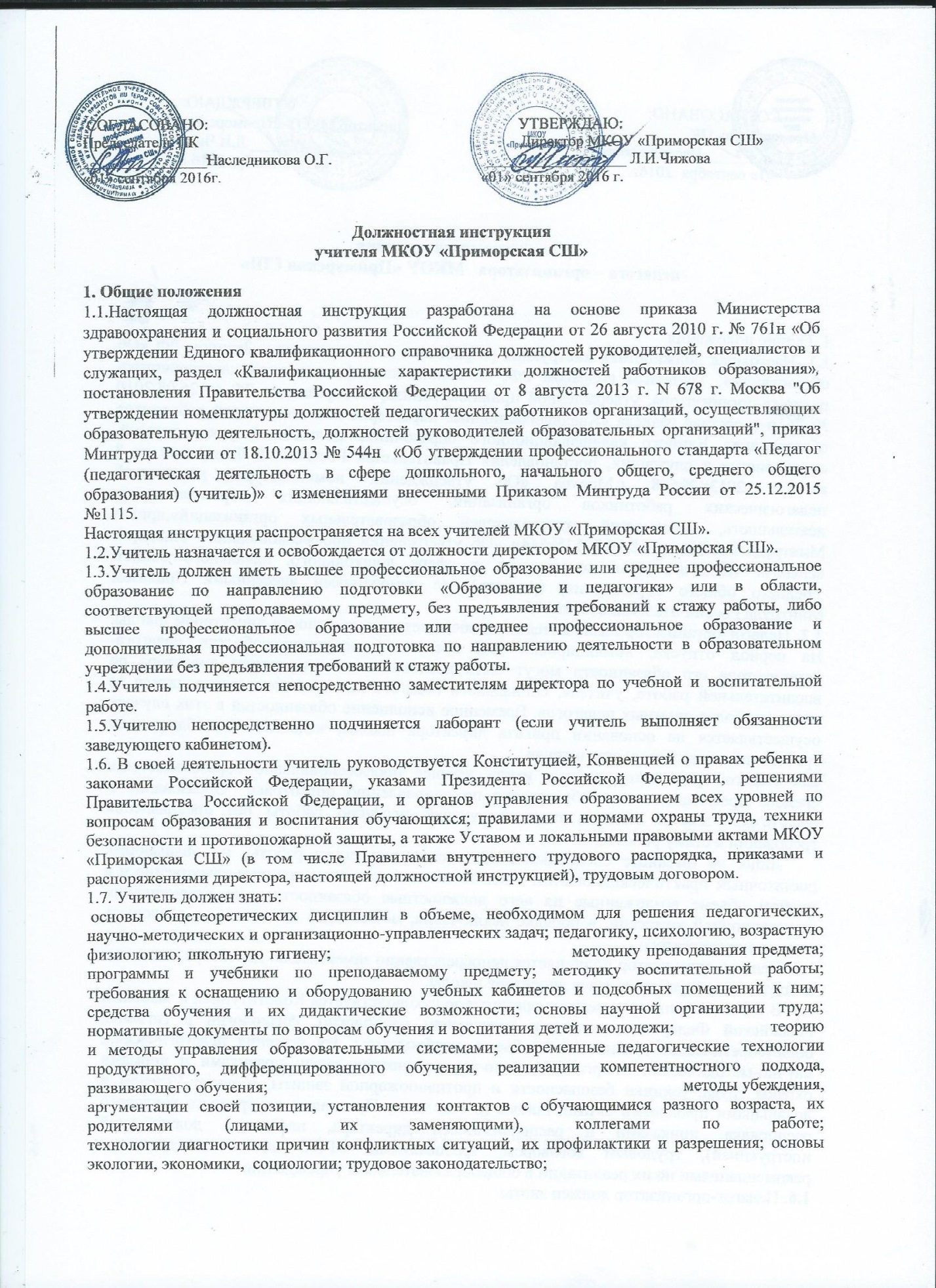 основы работы с текстовыми редакторами, электронными таблицами, электронной почтой и браузерами, мультимедийным оборудованием. 2. Функции. Основными направлениями деятельности учителя являются:2.1 Педагогическая деятельность по проектированию и реализации образовательного процесса в образовательных организациях начального общего, основного общего, среднего общего образования.Общепедагогическая функция. Обучение:Разработка и реализация программ учебных дисциплин в рамках основной общеобразовательной программы Осуществление профессиональной деятельности в соответствии с требованиями федеральных государственных образовательных стандартов  дошкольного, начального общего, основного общего, среднего общего образованияУчастие в разработке и реализации программы развития образовательной организации в целях создания безопасной и комфортной образовательной среды Планирование и проведение учебных занятийСистематический анализ эффективности учебных занятий и подходов к обучениюОрганизация, осуществление контроля и оценки учебных достижений, текущих и итоговых результатов освоения основной образовательной программы обучающимисяФормирование универсальных учебных действий  Формирование навыков, связанных с информационно-коммуникационными технологиями (далее – ИКТ).  Формирование мотивации к обучению Объективная оценка знаний обучающихся на основе тестирования и других методов контроля в соответствии с реальными учебными возможностями детейВоспитательная деятельность:Регулирование поведения обучающихся для обеспечения безопасной образовательной средыРеализация современных, в том числе интерактивных, форм и методов воспитательной работы, используя их как на занятии, так и во внеурочной  деятельностиПостановка воспитательных целей, способствующих развитию обучающихся, независимо от их способностей и характераОпределение и принятие четких правил поведения обучающимися в соответствии с уставом образовательной организации и правилами внутреннего распорядка  образовательной организацииПроектирование и реализация воспитательных программРеализация воспитательных возможностей различных видов деятельности ребенка (учебной, игровой, трудовой, спортивной, художественной и т.д.)Проектирование ситуаций и событий, развивающих эмоционально-ценностную сферу ребенка (культуру переживаний и ценностные ориентации ребенка)Помощь и поддержка в организации деятельности ученических органов самоуправленияСоздание, поддержание уклада, атмосферы и традиций жизни образовательной организацииРазвитие у обучающихся познавательной активности, самостоятельности, инициативы, творческих способностей, формирование гражданской позиции, способности к труду и жизни в условиях современного мира, формирование у обучающихся культуры здорового и безопасного образа жизниФормирование толерантности и навыков поведения в изменяющейся поликультурной среде Использование конструктивных воспитательных усилий родителей (законных представителей) обучающихся, помощь  семье в решении вопросов воспитания ребенка.Развивающая деятельность:Выявление в ходе наблюдения поведенческих и личностных проблем обучающихся, связанных с особенностями их развитияОценка параметров и проектирование психологически безопасной и комфортной образовательной среды, разработка программ профилактики различных форм насилия в школеПрименение инструментария и методов диагностики и оценки показателей уровня и динамики развития ребенкаОсвоение и применение психолого-педагогических технологий (в том числе инклюзивных), необходимых для адресной работы с различными контингентами учащихся: одаренные дети, социально уязвимые дети, дети, попавшие в трудные жизненные ситуации, дети-мигранты, дети-сироты, дети с особыми образовательными потребностями (аутисты, дети с синдромом дефицита внимания и гиперактивностью и др.), дети с ограниченными возможностями здоровья, дети с девиациями поведения, дети с зависимостьюОказание адресной помощи обучающимся Взаимодействие с другими специалистами в рамках психолого-медико-педагогического консилиумаРазработка (совместно с другими специалистами) и реализация совместно с родителями (законными представителями) программ индивидуального развития ребенка Освоение и адекватное применение специальных технологий и методов, позволяющих проводить коррекционно-развивающую работуРазвитие у обучающихся познавательной активности, самостоятельности, инициативы, творческих способностей, формирование гражданской позиции, способности к труду и жизни в условиях современного мира, формирование у обучающихся культуры здорового и безопасного образа жизниФормирование и реализация программ развития универсальных учебных действий, образцов и ценностей социального поведения, навыков поведения в мире виртуальной реальности и социальных сетях, формирование толерантности и позитивных образцов поликультурного общенияФормирование системы регуляции поведения и деятельности обучающихся.2.2 Педагогическая деятельность по проектированию и реализации основных общеобразовательных программ.Педагогическая деятельность по реализации программ начального общего образования:Проектирование образовательного процесса на основе федерального государственного образовательного стандарта начального общего образования с учетом особенностей социальной ситуации развития первоклассника в связи с переходом ведущей деятельности от игровой к учебнойФормирование у детей социальной позиции обучающихся на всем протяжении обучения в начальной школеФормирование метапредметных компетенций,  умения учиться и универсальных учебных действий до уровня, необходимого для освоения образовательных программ основного общего образованияОбъективная оценка успехов и возможностей обучающихся с учетом неравномерности индивидуального психического развития детей младшего школьного возраста, а также своеобразия динамики развития учебной деятельности мальчиков и девочекОрганизация учебного процесса с учетом своеобразия социальной ситуации развития первоклассникаКорректировка учебной деятельности исходя из данных мониторинга образовательных результатов с учетом неравномерности индивидуального психического развития детей младшего школьного возраста (в том числе в силу различий в возрасте, условий дошкольного обучения и воспитания), а также своеобразия динамики развития мальчиков и девочекПроведение в четвертом классе начальной школы (во взаимодействии с психологом) мероприятий по профилактике возможных трудностей адаптации детей к учебно-воспитательному процессу в основной школе.Педагогическая деятельность по реализации программ основного и среднего общего образования:Формирование общекультурных компетенций и понимания места предмета в общей картине мираОпределение на основе анализа учебной деятельности обучающегося оптимальных (в том или ином предметном образовательном контексте) способов его обучения и развитияОпределение  совместно с обучающимся, его родителями (законными представителями), другими участниками образовательного процесса (педагог-психолог, учитель-дефектолог, методист и т. д.) зоны его ближайшего развития, разработка и реализация (при необходимости) индивидуального образовательного маршрута и индивидуальной программы развития обучающихсяПланирование специализированного образовательного процесса для группы, класса и/или отдельных контингентов обучающихся с выдающимися способностями  и/или особыми образовательными потребностями на основе имеющихся типовых программ и собственных разработок с учетом специфики состава обучающихся, уточнение и модификация планированияПрименение специальных языковых программ (в том числе русского как иностранного), программ повышения языковой культуры, и развития навыков поликультурного общенияСовместное с учащимися использование иноязычных источников информации, инструментов перевода, произношенияОрганизация олимпиад, конференций, турниров математических и лингвистических игр в школе и др.3. Должностные обязанности. Учитель школы выполняет следующие должностные обязанности:3.1. Осуществляет обучение и воспитание обучающихся с учетом их психолого-физиологических особенностей и специфики преподаваемого предмета, способствует формированию общей культуры личности, социализации, осознанного выбора и освоения образовательных программ, используя разнообразные формы, приемы, методы и средства обучения, в том числе по индивидуальным учебным планам в рамках федеральных государственных образовательных стандартов, современные образовательные технологии, включая информационные, а также цифровые образовательные ресурсы;3.2. Обоснованно выбирает программы и учебно-методическое обеспечение, включая цифровые образовательные ресурсы;3.3. Проводит учебные занятия, опираясь на достижения в области педагогической и психологической наук, возрастной психологии и школьной гигиены, а также современных информационных технологий и методик обучения;3.4. Планирует и осуществляет учебный процесс в соответствии с образовательной программой МКОУ «Приморская СШ», разрабатывает рабочие программы по предмету, курсу на основе примерных основных общеобразовательных программ, соответствующих требованиям федеральных образовательных стандартов и обеспечивает их выполнение, организуя и поддерживая разнообразные виды деятельности обучающихся, ориентируясь на личность обучающегося, развитие его мотивации, познавательных интересов, способностей, организует самостоятельную деятельность обучающихся, в том числе исследовательскую, реализует проблемное обучение, осуществляет связь обучения по предмету (курсу, программе) с практикой, обсуждает с обучающимися актуальные события современности;3.5. Обеспечивает достижение и подтверждение обучающимися уровней образования (образовательных цензов) в соответствии с требованиями федеральных государственных образовательных стандартов;3.6. Оценивает эффективность и результаты обучения обучающихся по предмету (курсу, программе), учитывая освоение знаний, овладение умениями, развитие опыта творческой деятельности, познавательного интереса обучающихся, используя компьютерные технологии, в т.ч. текстовые редакторы и электронные таблицы, в своей деятельности;3.7. Соблюдает права и свободы обучающихся, поддерживает учебную дисциплину, режим посещения занятий, уважая человеческое достоинство, честь и репутацию обучающихся;3.8.	Осуществляет контрольно-оценочную деятельность в образовательном процессе с использованием современных способов оценивания в условиях информационно-коммуникационных технологий (ведение электронных форм документации, в том числе электронного журнала и дневников обучающихся);3.9. Вносит предложения по совершенствованию образовательного процесса в МКОУ «Приморская СШ»;3.10. Участвует в деятельности педагогического и иных советов МКОУ «Приморская СШ», а также в деятельности методических объединений и других формах методической работы, повышает квалификацию;3.11. Обеспечивает охрану жизни и здоровья обучающихся во время образовательного процесса;3.12. Осуществляет связь с родителями (лицами, их заменяющими);3.13. Выполняет правила по охране труда и пожарной безопасности, проводит инструктаж обучающихся по безопасности труда на учебных занятиях с обязательной регистрацией в журнале регистрации инструктажа;3.14. Допускает в установленном порядке на занятия представителей администрации школы в целях контроля и оценки деятельности педагога;3.15. Заменяет на уроках временно отсутствующих учителей по распоряжению заместителя директора школы по учебно-воспитательной работе с оплатой замены в установленном порядке;3.16. Дежурит по школе в соответствии с графиком дежурств в перерывах между занятиями, а также за 20 минут до начала и в течение 20 минут по окончании своих уроков;3.17. Проходит периодические бесплатные медицинские обследования;3.18. Соблюдает этические нормы поведения в школе, быту, общественных местах, соответствующие общественному положению учителя, профессиональному кодексу учителя;3.19. В случае выполнения обязанностей классного руководителя:       ежедневно:организует различные формы индивидуальной и групповой работы с обучающимися; контролирует: посещаемость учебных занятий обучающимися; успеваемость обучающихся; организацию питания обучающихся; соблюдение установленных требований к внешнему виду обучающихся; оказывает помощь органам ученического самоуправления класса;         еженедельно:- Проверяет дневники обучающихся; анализирует состояние успеваемости в классе:                     - проводит классный час в соответствии с планом воспитательной работы и расписанием (о чем делается запись в плане воспитательной работы);- Организует работу с родителями (лицами, их заменяющими);- Проводит работу с учителями-предметниками, работающими в классе;        ежемесячно:- проводит консультации у социального педагога и отдельных учителей; организует работу классного актива; организует заседание родительского комитета класса;       в течение учебной четверти:- Участвует в работе методического объединения классных руководителей;- Проводит анализ выполнения и коррекцию плана воспитательной работы;- Заполняет классный журнал и портфолио обучающихся (все классы);- Проводит классное родительское собрание; представляет в учебную часть отчет об успеваемости обучающихся класса за четверть;        ежегодно:- Оформляет личные дела обучающихся; - Анализирует состояние воспитательной работы в классе и уровень воспитанности учащихся в течение года;- Составляет программу воспитания класса или план воспитательной работы с классом (план классного руководителя), корректирует модель воспитательной системы класса;- Собирает и представляет в администрацию МКОУ «Приморская СШ» статистическую отчетность (успеваемость, материалы для отчета по форме ОШ-1, трудоустройство выпускников, иные установленные формами статистической отчетности материалы по направлению деятельности);      в каникулярное время:- Организует работу с классом по плану воспитательной работы;- Организует и контролирует занятость обучающихся «группы риска».3.20.	В случае выполнения обязанностей заведующего кабинетом:- Руководит работой лаборанта, закрепленного за кабинетом;- Контролирует целевое использование кабинета; организует пополнение кабинета оборудованием, приборами и другим имуществом, принимает материальные ценности на ответственное хранение по разовым документам, обеспечивает сохранность подотчетного имущества, участвует в установленном порядке в инвентаризации и списании имущества кабинета; - Разрабатывает и периодически пересматривает (не реже одного раза в 5 лет) инструкции по охране труда, представляет их на утверждение директору; - Контролирует оснащение учебного кабинета противопожарным имуществом, медицинскими и индивидуальными средствами защиты, а также наглядной агитацией по вопросам обеспечения безопасности жизнедеятельности;- Проводит или организует проведение другим педагогом инструктажа по охране труда обучающихся с обязательной регистрацией в журнале установленного образца;- Не допускает проведение занятий, сопряженных с опасностью для жизни и здоровья обучающихся и работников школы с извещением об этом заместителя директора школы по учебно-воспитательной работе; - Вносит предложения по улучшению условий труда и учебы для включения в соглашение по охране труда. 4. ПраваУчитель имеет право:4.1 Владеть формами и методами обучения, в том числе выходящими за рамки учебных занятий: проектная деятельность, лабораторные эксперименты, полевая практика и т.п.Объективно оценивать знания обучающихся на основе тестирования и других методов контроля в соответствии с реальными учебными возможностями детей Разрабатывать (осваивать) и применять современные психолого-педагогические технологии, основанные на знании законов развития личности и поведения в реальной и виртуальной среде.Использовать и апробировать специальные подходы к обучению в целях включения в образовательный процесс всех обучающихся, в том числе с особыми потребностями в образовании: обучающихся, проявивших выдающиеся способности; обучающихся, для которых русский язык не является родным; обучающихся с ограниченными возможностями здоровьяВладеть ИКТ-компетентностями:  общепользовательская ИКТ-компетентность;общепедагогическая ИКТ-компетентность;предметно-педагогическая ИКТ-компетентность (отражающая профессиональную ИКТ-компетентность соответствующей области человеческой деятельности) Организовывать различные виды внеурочной деятельности: игровую, учебно-исследовательскую, художественно-продуктивную, культурно-досуговую с учетом возможностей образовательной организации, места жительства и историко-культурного своеобразия региона.4.2 Строить воспитательную деятельность с учетом культурных различий детей, половозрастных и индивидуальных особенностейОбщаться с детьми, признавать их достоинство, понимая и принимая ихСоздавать в учебных группах (классе, кружке, секции и т.п.) разновозрастные детско-взрослые общности обучающихся, их родителей (законных представителей) и педагогических работниковУправлять учебными группами с целью вовлечения обучающихся в процесс обучения и воспитания, мотивируя их учебно-познавательную деятельностьАнализировать реальное состояние дел в учебной группе, поддерживать в детском коллективе деловую, дружелюбную атмосферуЗащищать достоинство и интересы обучающихся, помогать детям, оказавшимся в конфликтной ситуации и/или неблагоприятных условияхНаходить ценностный аспект учебного знания и информации обеспечивать его понимание и переживание обучающимисяВладеть методами организации экскурсий, походов и экспедиций и т.п.Сотрудничать с другими педагогическими работниками и другими специалистами в решении воспитательных задач.4.3 Владеть профессиональной установкой на оказание помощи любому ребенку вне зависимости от его реальных учебных возможностей, особенностей в поведении, состояния психического и физического здоровья Использовать в практике своей работы психологические подходы: культурно-исторический, деятельностный и развивающийОсуществлять (совместно с психологом и другими специалистами) психолого-педагогическое сопровождение основных общеобразовательных программПонимать документацию специалистов (психологов, дефектологов, логопедов и т.д.)Составить (совместно с психологом и другими специалистами) психолого-педагогическую характеристику (портрет) личности обучающегосяРазрабатывать и реализовывать индивидуальные образовательные маршруты, индивидуальные программы развития и индивидуально-ориентированные образовательные программы  с учетом личностных и возрастных особенностей обучающихсяВладеть стандартизированными методами психодиагностики личностных характеристик и возрастных особенностей обучающихсяОценивать образовательные результаты: формируемые в преподаваемом предмете предметные и метапредметные компетенции, а также осуществлять (совместно с психологом) мониторинг личностных характеристик.4.4. Организовывать виды деятельности, осуществляемые в раннем и дошкольном возрасте: предметная, познавательно-исследовательская, игра (ролевая, режиссерская, с правилом), продуктивная; конструирование, создания широких возможностей для развития свободной игры детей, в том числе обеспечения игрового времени и пространстваПрименять методы физического, познавательного и личностного развития детей раннего и дошкольного возраста в соответствии с образовательной программой организацииИспользовать методы и средства анализа психолого-педагогического мониторинга, позволяющие оценить результаты освоения детьми образовательных программ, степень сформированности у них качеств, необходимых для дальнейшего обучения и развития на следующих уровнях обученияВладеть всеми видами развивающих деятельностей дошкольника (игровой, продуктивной, познавательно-исследовательской)Выстраивать партнерское взаимодействие с родителями (законными представителями) детей раннего и дошкольного возраста для решения образовательных задач, использовать методы и средства для их психолого-педагогического просвещенияВладеть ИКТ-компетентностями, необходимыми и достаточными для планирования, реализации и оценки образовательной работы с детьми раннего и дошкольного возраста.4.5 Реагировать на непосредственные по форме обращения детей к учителю и распознавать за ними серьезные личные проблемы  Ставить различные виды учебных задач (учебно-познавательных, учебно-практических, учебно-игровых) и организовывать их решение (в индивидуальной или групповой форме) в соответствии с уровнем познавательного и личностного развития детей младшего возраста, сохраняя при этом баланс предметной и метапредметной составляющей их содержанияВо взаимодействии с родителями (законными представителями), другими педагогическими работниками и психологами проектировать и корректировать индивидуальную образовательную траекторию обучающегося в соответствии с задачами достижения всех видов образовательных результатов (предметных, метапредметных и личностных), выходящими за рамки программы начального общего образования.4.6 Применять современные образовательные технологии, включая информационные, а также цифровые образовательные ресурсы Проводить учебные занятия, опираясь на достижения в области педагогической и психологической наук, возрастной физиологии и школьной гигиены, а также современных информационных технологий и методик обучения Планировать и осуществлять учебный процесс в соответствии с основной общеобразовательной программой Разрабатывать рабочую программу по предмету, курсу на основе примерных основных общеобразовательных программ и обеспечивать ее выполнение  Организовать самостоятельную деятельность обучающихся, в том числе исследовательскуюРазрабатывать и реализовывать проблемное обучение, осуществлять связь обучения по предмету (курсу, программе) с практикой, обсуждать с обучающимися актуальные события современностиОсуществлять контрольно-оценочную деятельность в образовательном процессе Использовать современные способы оценивания в условиях информационно-коммуникационных технологий (ведение электронных форм документации, в том числе электронного журнала и дневников обучающихся)Использовать разнообразные формы, приемы, методы и средства обучения, в том числе по индивидуальным учебным планам, ускоренным курсам в рамках федеральных государственных образовательных стандартов ООО и СООВладеть основами работы с текстовыми редакторами, электронными таблицами, электронной почтой и браузерами, мультимедийным оборудованием Владеть методами убеждения, аргументации своей позиции Устанавливать контакты с обучающимися разного возраста и их родителями (законными представителями), другими педагогическими и иными работниками Владеть технологиями диагностики причин конфликтных ситуаций, их профилактики и разрешения.4.1. Участвовать в управлении школой в порядке, определяемом Уставом;4.2. Знакомиться с жалобами и другими документами, содержащими оценку его работы, давать по ним объяснения;4.3. Защищать свои интересы самостоятельно и (или) через представителя, в том числе адвоката, в случае дисциплинарного расследования, связанного с нарушением учителем норм профессиональной этики;4.4.Свободно выбирать и использовать: - методики обучения и воспитания;- учебные пособия и материалы, учебники в соответствии с образовательной программой,- утвержденной школой и списком учебников и учебных пособий, определенных школой; - методы оценки знаний, обучающихся;4.5. Повышать квалификацию;4.6. Аттестоваться на добровольной основе на соответствующую квалификационную категорию и получить ее в случае успешного прохождения аттестации;4.7. Давать обучающимся во время занятий и перемен обязательные распоряжения, относящиеся к организации занятий и соблюдению дисциплины, применять к обучающимся меры педагогического воздействия в случаях и порядке, установленных Уставом и Правилами о поощрениях и взысканиях обучающихся школы5. Ответственность. В установленном законодательством Российской Федерации порядке учитель несет ответственность: 5.1. за реализацию не в полном объеме образовательных программ в соответствии с учебным планом и графиком учебного процесса; 5.2. за жизнь и здоровье, обучающихся во время образовательного процесса;5.3. за  нарушение прав и свобод обучающихся.5.4. за неисполнение или ненадлежащее исполнение без уважительных причин Устава и Правил внутреннего трудового распорядка школы, законных распоряжений директора школы и иных локальных нормативных актов, должностных обязанностей, установленных настоящей Инструкцией, учитель несет дисциплинарную ответственность в порядке, определенном трудовым законодательством.5.5. за применение, в том числе однократное, методов воспитания, связанных с физическим и (или) психическим насилием над личностью обучающегося, а также совершение иного аморального проступка учитель может быть освобожден от занимаемой должности в соответствии с трудовым законодательством и Законом Российской Федерации «Об образовании».5.4. За виновное причинение школе или участникам образовательного процесса ущерба в связи с исполнением (неисполнение) своих должностных обязанностей учитель несет материальную ответственность в порядке и в пределах, установленных трудовым и (или) гражданским законодательством. 6. Взаимоотношения. Связи по должности  Учитель:6.1. Работает в режиме выполнения объема установленной ему учебной нагрузки в соответствии с расписанием учебных занятий, участия в обязательных плановых общешкольных мероприятиях и самопланирования обязательной деятельности, на которую не установлены нормы выработки;6.2. В период каникул, не совпадающий с отпуском, привлекается администрацией школы к педагогической, методической или организационной работе в пределах времени, не превышающего учебной нагрузки до начала каникул. График работы учителя в каникулы утверждается приказом директора;6.3. Заменяется на период временного отсутствия учителями той же специальности или учителями, имеющими отставание по учебному плану в преподавании своего предмета в данном классе;6.4. Получает от администрации материалы нормативно-правового и организационно-методического характера, знакомится под расписку с соответствующими документами;6.5. Систематически обменивается информацией по вопросам, входящим в его компетенцию, с администрацией и педагогическими работниками школы.С должностной инструкцией ознакомлен (а)                                «___»__________ ______ г.                                                                                                                    (дата ознакомления)инструкцию получил (а):     ____________ __________________________                                                (личная подпись) (расшифровка подписи)